 PLAN NABAVE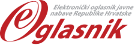 